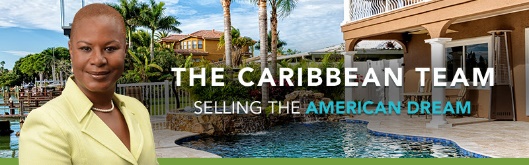 VENDOR’S LIST INSPECTION COMPANYAMERICAN HOME SERVICES             Christina Bowles               Office Manager             352-429-7062 (Office)                352-630-7384 (Cell)    ATKINSON HOME INSPECTION                              (407) 963-3505.HOUSE MASTER HOME INSPECTION                               352-243-4553Structural Engineer: Wayne Blocks 352.394.2590A/C Riffles Heat & Air 352.429.8333 or 352.394.7758Electric:  South Lake Electric                B& B Bill Harper 407.466.9959                Holtz Electric Mike Holpz 352.978.7015Plumbing: Steve Littlekin Plumbing 352.227.8599Roof : Joe Guy, Guy Roofing Co. 352.267.6511Handy Man - JJ Handyman 352.250.7881Wells: All Water Services Darren Brigmond 352.394.6595Septic Company: Robs Septic 352.462.1625                 All Lake Landscape       Andrew Smith   352-405-5599   